嵌入式录播主机 规格书 嵌入式录播主机   S8-V3   V1.0上海大因多媒体技术有限公司免责声明本手册中的信息已仔细检查，上海大因多媒体技术有限公司嵌入式录播主机技术不存在侵犯任何专利权或其他第三方权利。上海大因多媒体技术有限公司对任何不包含在本文档中的错误不承担任何责任，上海大因多媒体技术有限公司也不承诺在本文档中更新或保持最新信息。上海大因多媒体技术有限公司保留对此文档或产品进行改进的权利，恕不另行通知。版权声明本文档的任何部分均不得复制，传播，转录，存储在检索系统中或翻译的任何部分转换成任何语言或计算机文件，未经明确的书面许可不得以任何形式或任何方式-电子，手册转载。©上海大因多媒体技术有限公司版权所有2023。版权所有。安全须知请先阅读所有说明，然后再尝试打开包装，安装或在连接电源之前，请操作本设备。打开包装并安装设备时，请记住以下几点：＊始终遵循基本的安全预防措施，以减少火灾风险，电击和人身伤害。＊为避免起火或电击危险，请勿将本机淋雨，潮湿或将本产品安装在靠近水的地方。＊切勿将任何液体溅到本产品之上或之中。＊切勿通过任何方式将任何物体塞入本产品设备上的开口或空槽，因为可能会损坏单元内部零件。＊请勿将电源线连接到建筑物表面。＊仅使用随附的电源设备。 如果电源已损坏请勿使用。＊请勿在电源线上放置任何物品在或放置在人行走的通道上。＊为防止设备过热，请勿将所有设备堆叠在一起或提供通风并允许足够的空间使空气在设备周围流通。修订记录产品概述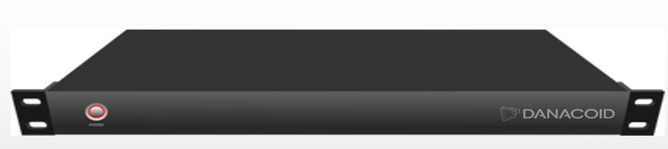 S8-V3录播主机集课件录制、直播、点播、智能导播、存储等多功能于一体的集成录播设备，基于嵌入式硬件架构设计，产品高度稳定，性能强大。设备接口丰富，具有6路SDI+1路VGA+2路HDMI输入接口，最大可支持8路视频信号同时输入采集录制。支持电影模式+资源模式并存的同步录制和直播，PGM画面支持画中画、1/2/3/4//6分屏模式显示和录制。产品特点一体化纯嵌入式设计，支持7*24小时稳定工作。跟踪、录制、导播、直播一机完成。性能强大，支持8路视频信号同步采集录制。通过本地界面直接进行相关操作，本地导播无延时。配套11.6寸录播高清触控导播台，触摸式操作，用户交互体验更好设备接口说明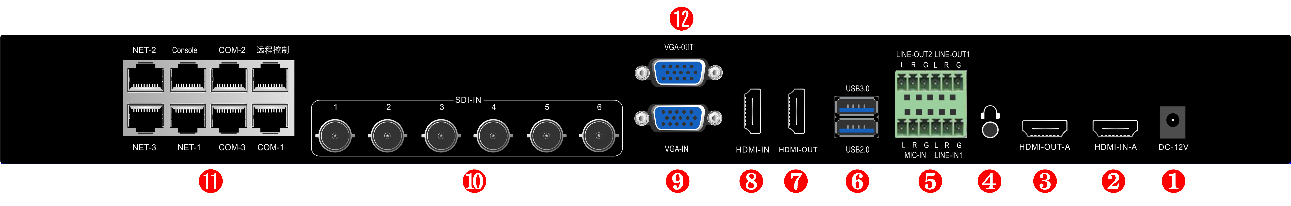 产品规格应用场景与配置清单五机位精品录播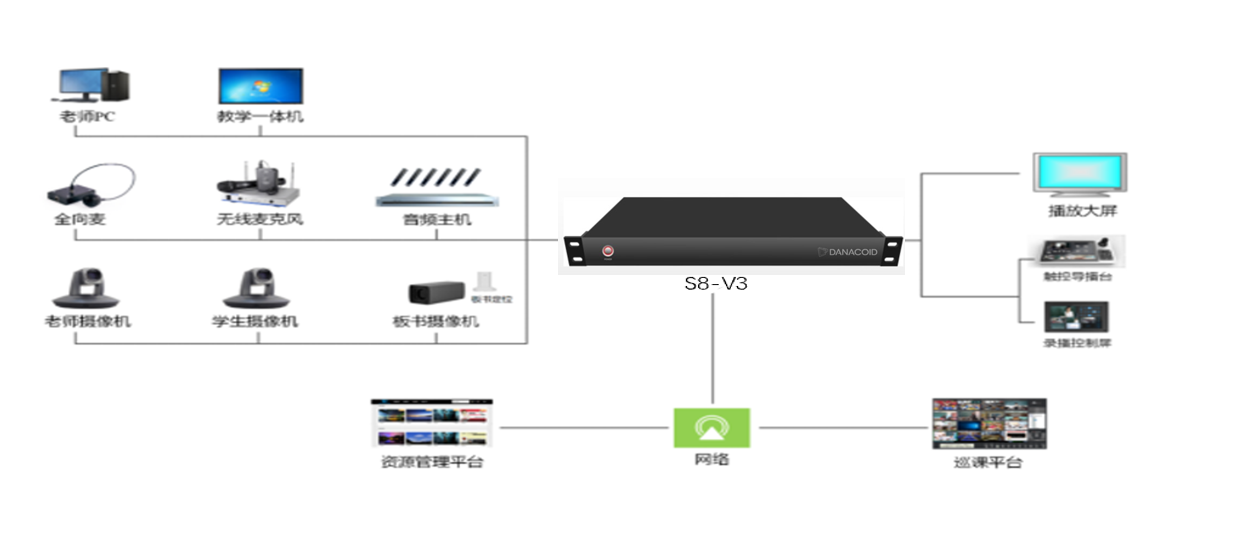 版本号日期变更内容备注V1.02022年11月15日新版制定序号接口说明1DC 12V设备电源接口，接DC 12/3A电源2HDMI-IN-AHDMI视频信号输入接口，支持音频3HDMI-OUT-A输出PGM画面，HDMI内嵌音频4监听3.5mm耳机监听接口，监听PGM声音5LINE-IN/MIC-IN、LINE-OUT3pin凤凰头，音频输入和输出接口6USBUSB2.0和USB3.0接口，设备外接U盘、移动硬盘录制或拷贝文件，外接鼠标本地导播操作7HDMI-OUT输出PGM画面，HDMI内嵌音频8HDMI-IN电脑信号HDMI输入，支持音频，与VGA-IN二选一使用9VGA-IN电脑信号VGA输入，与HDMI-IN二选一使用10SDI-IN摄像机视频信号输入接口，支持6路1080P同时输入11COM、NETNET为网络接口，共3个。其它为RS485/RS232控制接口12VGA-OUT导播界面视频输出，用于本地导播操作型号S8-V3系统结构嵌入式Linux系统视频输入接口6路SDI，2路HDMI，1路VGA视频输出接口2路HDMI，1路VGA视频显示PGM支持单画面、画中画、画外画、1/2/3/4/6分屏输入分辨率支持HD/3G-SDI：1080P@25fps~1080P@60fpsVGA/HDMI：1024*768@60HZ~1920*1080@60HZ音频输入1路LINE-IN，3pin凤凰端子1路MIC-IN，3pin凤凰端子2路HDMI-IN，内嵌音频音频输出2路LINE-OUT，3pin凤凰端子2路HDMI-IN，内嵌音频音频编码H.264音频编码AAC视频输出格式MP4视频编码帧率1～30fps视频码率50kbps~40Mbps可调音频码率8~420KB可调数据存储标配1T硬盘，支持扩展RS485/RS2325组RS485，3组RS232，RJ-45接口电源输出支持2组DC 12V/1A输出网络3个100M网口，RJ-45USB接口1个USB2.0，1个USB3.0软件升级支持网络升级、RS232串口升级存储模式支持内置硬盘、外接USB存储，USB导出，FTP下载协议支持RTMP、RTSP、UDP、TCP、FTP、DHCP、HTTP电源DC 12V/3A设备尺寸1U机架式序号设备名称型号数量备注1录播主机S8-V31台2老师双目跟踪摄像机1台特写、全景一体3学生双目跟踪摄像机1台特写、全景一体4全景摄像机1台5板书探测器1台611.6寸触控导播台1台可选配7寸控制屏7音频主机1台8进4出8无线麦克风1套9指向麦克风6只10教学一体机1台11功放、音箱1套12资源平台1套含硬件服务器与软件